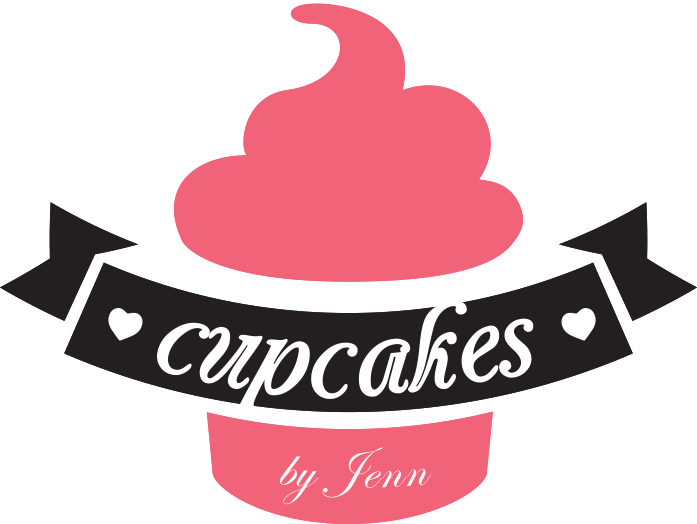 Cupcakes by Jenn
cupcakesbyjennshop@gmail.comCupcake/ Cake Flavors:If you don’t see the flavor you want here just ask!We offer allergy friendly options, just ask!Base Cake Flavors: (For cake and cupcakes)Basic:Chocolate (GF)(V)						Vanilla (GF) (V)	Specialty:Red VelvetFunfetti (GF) (V)		Pink Champagne 	(GF)(V)	Devils Food (GF)(V)	Lemon	(GF)(V)		 Carrot 			Chocolate Chip(GF)(v)	Strawberry (V)		Pistachio (GF)		Mint Chocolate (GF)(V)Signature Cake/Cupcake Flavors: (highlighted indicates both cake and cupcake) Boston Crème Pie: A soft yellow sponge cake filled with a sweet pastry cream topped with chocolate ganache.Chocolate Crème Filled: Chocolate cake filled with a marshmallow crème filling.Irish Car Bomb: A stout cupcake filled with Jameson ganache and topped with a bailey’s butter cream frosting.Rainbow: Vanilla cake colored and layered to resemble that of the rainbow topped with whipped cream frosting. (Kids love these!)Cuptails: Any of your favorite cocktails made into a cupcake! ( 21 and older only please.) Ask us for our Boozy menu.Frosting Flavors: (for cupcakes only)Most frostings can be customized to desired flavorsVanillaChocolateButter cream (any flavor)Swiss merengue buttercream (any flavor)Cream CheeseGanacheChocolate chip cookie doughcookies and creamCake and Cupcake Fillings:Don’t see yours here? Just ask! these also can be combined.Vanilla CustardCoconut CustardFresh FruitFruit filling (like jelly)Chocolate, strawberry, raspberry, or vanilla MouseCannoliFrench crèmebutter cream (any flavor)fudgechocolate chip cookie doughcookies and creampuddingcream cheese